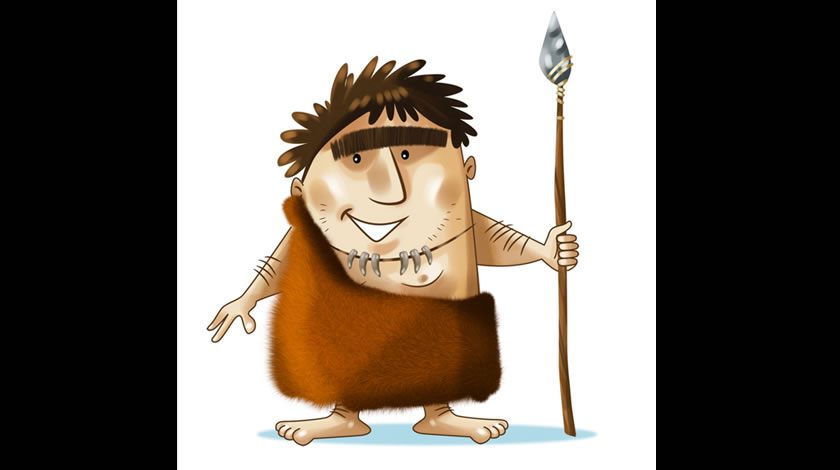 Science